Publicado en Taragona, España el 27/01/2021 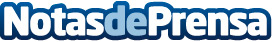 Repara tu Deuda abogados cancela 355.350 € con deuda pública en Tarragona con la Ley de Segunda OportunidadLos clientes del despacho de abogados son un matrimonio que tenía deudas con 5 bancos diferentesDatos de contacto:Emma Morón900831652Nota de prensa publicada en: https://www.notasdeprensa.es/repara-tu-deuda-abogados-cancela-355-350-con Categorias: Nacional Derecho Finanzas Cataluña http://www.notasdeprensa.es